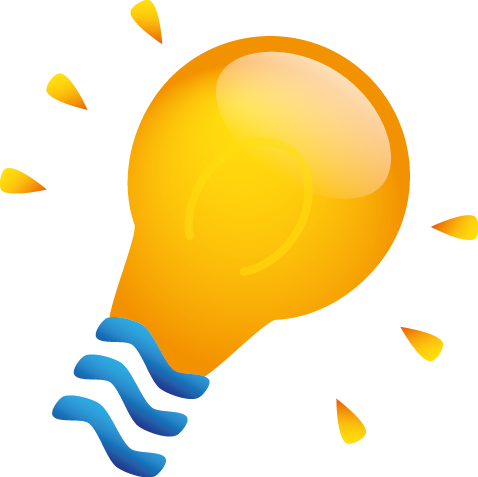 AfsprakenbundelAAN DE STROOMwww.stedelijkonderwijs.be/aandestroom.beStedelijke basisschool Aan de StroomWillem Van Haechtlaan 662050 Antwerpen Telefoon: 03/ 291 17 40Fax: 03/ 291 17 49aandestroom@so.antwerpen.be
www.stedelijkonderwijs.be/aandestroom.beDirecteurIngrid ClynhensInrichtende Macht – administratieStedelijk Onderwijs AntwerpenLerende Stad2000 AntwerpenDe PitFrankrijklei 71 - 73Schepen van OnderwijsJinnih BeelsNetwerkdirecteurRobert ScheltjensCLB (Stedelijk Centrum voor Leerlingenbegeleiding)Anker voor onze school “Aan de Stroom” : Gürsel Celiktas en Cloë JacobsBiekorfstraat 722060 AntwerpenTel.: 03/338 44 88Beste ouder,Via deze weg willen wij u op de hoogte brengen van de geldende regels die in onze school van toepassing zijn. We bezorgen u deze praktische info via een alfabetische lijst zodat u hopelijk snel vindt wat u zoekt. Deze afsprakenbundel is een korte samenvatting van het volledige schoolreglement. Dit kan u terug vinden op www.aandestroom.be Mogen wij u vragen om uw akkoord te verklaren met dit schoolreglement door het strookje op de laatste pagina in te vullen en aan de klasleerkracht te bezorgen. Indien er vragen zijn kan u steeds terecht bij de klasleerkracht of de directeur.Afwezigheden (lagere school en leerplichtige kleuters)Meld voorziene afwezigheden vooraf aan de klastitularis.Plan bezoeken aan de tandarts, de oogarts,… buiten de schooluren.Verwittig in alle andere omstandigheden de school telefonisch tussen   	8u en 9u (03/291 17 40)Bezorg na elke afwezigheid een passend briefje aan de klastitularisUw kind kan enkel gewettigd afwezig zijn in de volgende situaties:Bij ziekte:  voor ziekte tot en met drie opeenvolgende kalenderdagen volstaat een briefje van de ouders. Dergelijk briefje kan slechts vier keer per schooljaar door de ouders zelf geschreven/ingevuld worden.Vanaf de vijfde keer en voor ziekte van meer dan drie opeenvolgende kalenderdagen is steeds een medisch attest vereist.Van rechtswege: feestdagen verbonden aan de levensbeschouwing, 	Bijwonen van een huwelijk of begrafenis,…Afwezigheden mits toestemming van de directieBrengen en afhalen van kleuters*Enkel de ouders, grote broer of zus (vanaf het 3de lj.) brengen hun kleuters naar school, zij halen ze ook op wanneer de school uit is. Dit om de veiligheid van uw kind te garanderen.In overleg met het zorgteam van de school kan hierop een uitzondering gemaakt worden. *U kan elke dag terecht bij de juf/meester tussen 8u30 en 8u45. Om 8u45 wordt de ingangsdeur van de kleuterschool gesloten ! Te laat komende mensen melden zich aan op het secretariaat in de lagere school. s’ Middags stoppen de lessen om 12u20 in de kleuterschool. Om 13u40 start men terug de lessen. Afspraak : Kleuters die thuis gaan eten worden ten laatste om 12u40 afgehaald.(AANDACHT :In de lagere school stopt de les om 12u25. Om 13u50 starten de lessen terug!)*Om 15u20 gaat de ingangsdeur open om uw kind te komen afhalen bij de juf/meester.  Dit geeft ouders de mogelijkheid om tijdig broer/zus in de lagere school op te halen. (Vanaf 15u30).Wij vragen met aandrang om tijdens de coronatijd om als ouder, of + 12jarige steeds met mondmasker de kinderen te komen brengen/ophalen.Foto’sDe leerkracht maakt in de loop van het schooljaar foto's en video-opnames van leerlingen tijdens verschillende evenementen. Die gebruiken we voor onze schoolwerking en schoolwebsite op te smukken. Sommige klassen hebben een facebookpagina. Indien u wenst dat uw kind NIET herkenbaar op de facebookpagina, schoolwebsite, foto, opnames verschijnt, dient u dit expliciet schriftelijk door te geven aan de klasleerkracht en het secretariaat. GezondheidFruit: elke voormiddag eten de kinderen een stuk fruit. Voor de kleuters vragen wij om het fruit reeds in kleine stukjes te verdelen en in een bewaardoosje te stoppen.Woensdag = koekdag. Op deze dag mogen de leerlingen een koekje meenemen i.p.v. een stukje fruit. (van oktober tot half juni = 30 weken)Donderdag = fruit wordt uw kind gratis aangeboden door de school.            U hoeft dus geen fruit mee te geven.Medicatie: Als school mogen wij geen medicatie toedienen zonder doktersvoorschrift. Bij schaafwonden gebruiken wij enkel ontsmettingsproduct, pleisters en compressen.Kledij: bij koud weer zijn dichte schoenen, sokken en een warme jas belangrijke kledingstukken want ook bij koud weer gaan onze leerlingen regelmatig buiten spelen.Huistaken (lagere school)Huistaken en ‘te leren lessen’ dienen enkel om de aangeleerde leerstof in te oefenen. Ze staan steeds vermeld in de schoolagenda.Het is belangrijk dat u voor uw kind een rustige werksfeer kan creëren.In samenspraak met de juf/meester en is er mogelijkheid om huiswerk te maken in de huiswerkklas in “onze Stad ons Huis.”Lichamelijke opvoeding (kleuterschool)Vanaf de derde kleuterklas hebben de leerlingen voor de turnlessen nodig:turnzakturnpantoffelsLichamelijke opvoeding (lagere school)Voor de lessen lichamelijke opvoeding hebben de leerlingen nodig:turnzakturnpantoffelst-shirtshortMaandbriefDe maandbrief geeft een overzicht van de schoolse activiteiten die gepland zijn voor de desbetreffende maand. Dit overzicht wordt maandelijks meegegeven met uw kind en is te vinden op de schoolsite.Maximumfactuur (kleuterschool)Vanaf de eerste tot de derde kleuterklas	€ 45.-De uitstappen zullen gefactureerd worden in de maand wanneer de uitstap plaats vond.Maximumfactuur (lagere school)Van eerste het leerjaar tot het zesde leerjaar	€ 90Voor het 3de, 4de,5de en 6de leerjaar zijn er extra kosten voor de weekverblijven.( =meerdaagse uitstappen)De maximumfactuur zal maandelijks gefactureerd worden aan € 4.50 per maand voor de kleuters€ 9 per maand voor de leerlingen van de lagere schoolTarief opvang kleuterschool Voorbewaking: 7u30 – 8u30		€ 0.75		Middagbewaking: 12u20 – 13u20	€ 0.50                                                            € 0.25 (thee/water/melk)Nabewaking: 1 uur             		€ 0.75 
 		 langer dan 1 uur		€ 1.00                                   Tarief opvang lagere school Voorbewaking: 7u30 – 8u30		€ 0.75		Middagbewaking: 12u25 – 13u50	€ 0.50                                                            € 0.25 (thee/water/melk)Nabewaking:  1 uur		                    € 0.75
 		  langer dan 1 uur		€ 1.00 (tot max. 18u00)Tarief woensdagnamiddagbewaking12u35 – 14u00		€ 0.75 (0.50 + 0.25 drankje)12u35 – 16u30		€ 3.25 (3 + 0.25 drankje)Locatie voor-, na- en woensdagnamiddagbewakingDe school organiseert zelf extra bewaking.Voorbewaking: 
Vanaf 7u30 in de lagere school (ook voor de kleuters)
Vanaf 8u kunnen de kleuters in de kleuterschool terechtNabewaking: 
Vanaf 15u45 tot 16u30 in kleuter- én lagere school
Vanaf 16u30 tot 18u (kleuters worden naar lagere school gebracht)Woensdagnamiddagbewaking:Vanaf 12u35 tot 16u30
Deze bewaking gaat door in de kleuterafdeling.Onze school engageert zich om tegemoet te komen aan de basisvoorwaarden voor kwaliteit die worden bepaald door de stad Antwerpen. Deze basisvoorwaarden gaan over een minimum opvangaanbod, veiligheid, maximum aantal kinderen per begeleider, inclusie, voorwaarden voor opvangpersoneel en prijzenbeleid. Meer informatie vindt u hierover op https://www.antwerpen.be/binnenschoolseopvangNoodprocedure niet opgehaalde kinderenDoor het ondertekenen van dit schoolreglement/huishoudelijk reglement van de opvang, geeft u als ouder/voogd toestemming aan de school om de procedure voor niet-opgehaalde schoolkinderen toe te passen wanneer het kind niet op tijd wordt opgehaald in de opvang en er niet tijdig een geschikte oplossing kan gevonden worden. U geeft ook toestemming om noodzakelijke informatie over het kind door te geven aan de noodopvang. Uw kind wordt in dat geval overgebracht naar een locatie voor noodopvang. De school hangt aan de schoolpoort uit naar welke locatie voor noodopvang uw kind wordt gebracht. Indien u deze informatie niet kan terugvinden, de school en/of opvangbegeleider niet te bereiken is en u ongerust bent, kan u bellen naar het nummer 101.Geef aan de school door wie uw kind in noodsituaties mag komen ophalen, de school zal deze informatie doorgeven aan de noodopvang die het kind enkel met deze personen zal laten meegaan.Deze persoon zal zich ook moeten legitimeren bij het ophalen van het kind. De eventuele kosten die verbonden zijn aan de procedure, vallen ten laste van de ouder/voogd.Concrete afspraak : betalen van 5 euro per begonnen kwartier, per kind,  na het overschrijden van het sluitingsuur van de school.Uw kind wordt opgevangen door leerkrachten en begeleiders die vrijwillig de opvang doen. Gelieve, als ouder de openings-en eindtijden te respecteren !Zoniet kan bij herhaaldelijk niet naleven van de afspraken de toegang tot buitenschoolse opvang worden geweigerd.Ouders krijgen elk jaar een fiscaal attest kinderopvang/attest belastingvermindering voor de betaalde opvangprestaties ( voorbewaking, nabewaking en woensdagnamiddagbewaking) voor kinderen tot 12 jaar.Alle nuttige info kan u steeds terug vinden op onze site www.aandestroom.beOudercontact (kleuterschool)Er worden op regelmatige tijdstippen oudercontacten voorzien (zie bijlage en maandbrief)
Rapport & oudercontacten (lagere school)Er worden regelmatig rapporten opgemaakt, deze rapporten gaan gepaard met een oudercontact. Dit gebeurt op afspraak met de klasleerkracht, of die persoon die u wenst te spreken.Kennismakingrapport 	 	Herfstrapport + oudercontact	Winterrapport + oudercontact indien nodig	Lenterapport + oudercontact indien nodig	Zomerrapport + oudercontact		SchoolsamenstellingKleuterschool:KS1a	Tineke Van de VenKS1b	Maaike BerghmansKS1c	Jonas Van CantKS1d	Sarah VercauterenKS2a	Christine VerelstKS2b	Ilse MysKS3a	An LambrechtsKS3b	Tina Van GulckKS3c	Els MerckxZorgondersteunende leerkrachten (Ks):	Linda Peeters	Annick Stoop 	Cindy PattynZorgcoördinator :	Adinda Van Loo Kinderverzorgster	Raisy Van GrembergheTurnleerkracht : Myriam CoolsLagere school:L1a	Ann MertensL1b	Evi De LamperL1c	Sandra MuylleL2a	Hélène SlabbaertL2b	Liesje BuyssensL3a	Cindy Van den HoutL3b	Katelijne WillemsenL4a	Margot Van GhelderL4b	Glenn De JongheL5a	An MoensL5b        Stefanie Santon L6a	Jyrki Mestdagh  en Nelly De BockLichamelijke opvoeding : Luk Vankrunkelsven Zorgondersteunende leerkrachten:	Loran Qarolli	Christel Timmermans	Line Debouvry              Kelly Delacourt 	Karen De CosterZorgcoördinator: Adinda Van LooLevensbeschouwelijke vakken:	Tina Weerts (Niet-Confessionele Zedenleer)	Mimount El Khaoui (Islam)	Touria Bou - ouadil (Islam)	Bart Robbrechts  (Rooms-Katholieke godsdienst)	David Iboma  ( Protestantse godsdienst)De keuze voor een levensbeschouwelijk vak ligt nu vast vanaf de inschrijving tot in principe de ganse duur van de inschrijving in jouw school. Dus in principe vanaf L1 t/m L6. Zijn er toch wijzigingen in de LBV keuze naar het volgend schooljaar toe, dan dient dit gemeld te worden op het secretariaat of de klasleerkracht voor 30/06.Secretariaatmedewerkers :Tom SchoofsChantal SlegersNancy VriesackerDan Van den EyndeTe laatVermijd dat uw kind te laat komt op school. Indien dit toch gebeurt, dan meldt u zich op het secretariaat.ZorgondersteuningOnze school werkt samen het Stedelijk Centrum voor Leerlingenbegeleiding (CLB). Indien gewenst geeft de school alle relevante leerlingeninformatie door aan het CLB.Zwemmen
In de derde kleuterklas, derde en vierde leerjaar, gaan de kinderen zwemmen. In de derde kleuterklas gaan de kleuters zwemmen op vrijdag. Op woensdag gaan de leerlingen van het 3de en 4de leerjaar zwemmen. Het zwemmen wordt georganiseerd vanaf de maand oktober tot en met mei.
In de zwemzak zit:Grote en kleine handdoekZwembroek, badpak.*Indien er gegevens zijn veranderd, bijvoorbeeld adres, telefoonnummer, medische gegevens, gelieve dit te melden op het secretariaat en de klasleerkracht. Aan de StroomIk, …………………………………………………………………………………………..(naam mama of papa)ouder van ………………………………………………………………………………(kind 1)
ouder van ………………………………………………………………………………(kind 2)
ouder van ………………………………………………………………………………(kind 3)
ouder van ………………………………………………………………………………(kind 4)ouder van ………………………………………………………………………………(kind 5) Verklaar mij akkoord met de afsprakenbundel van Stedelijke Basisschool Aan de Stroom.										Handtekening									     …………………………………